Осенние фантазии – 2015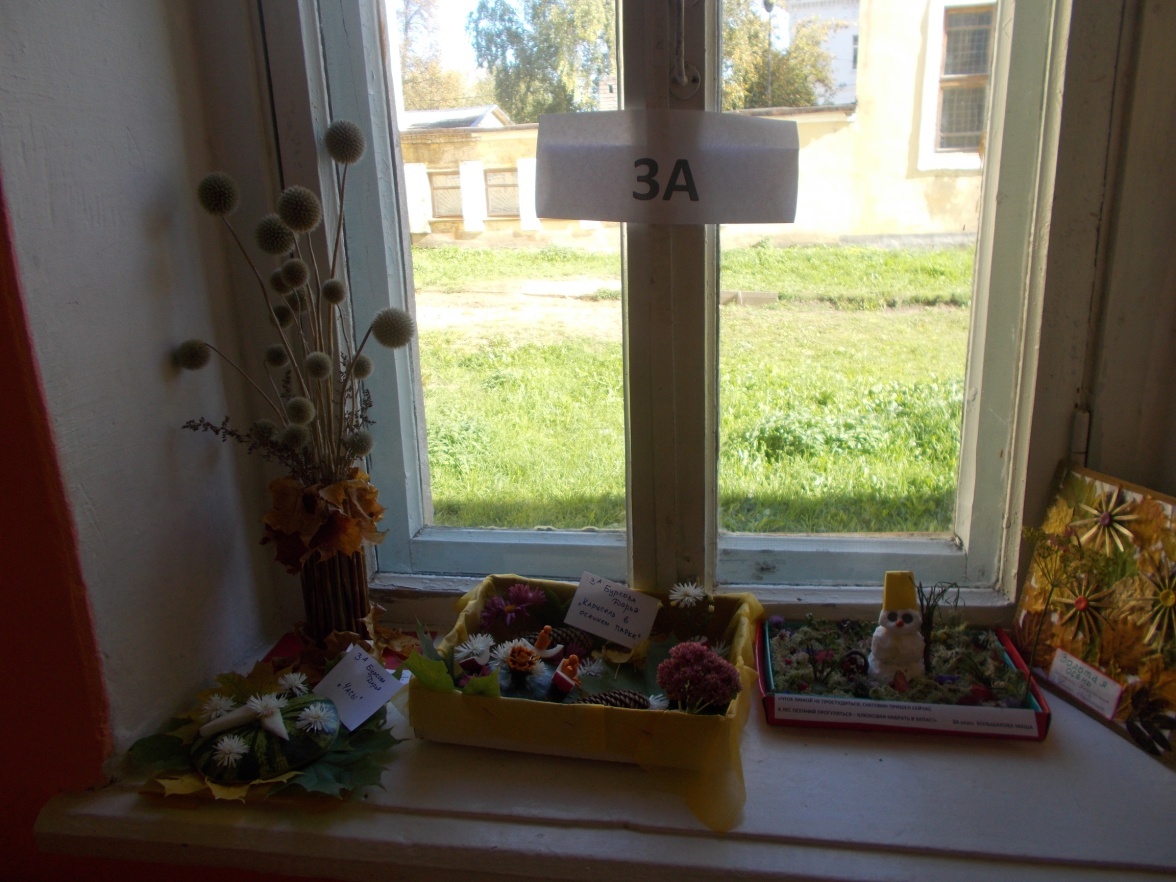 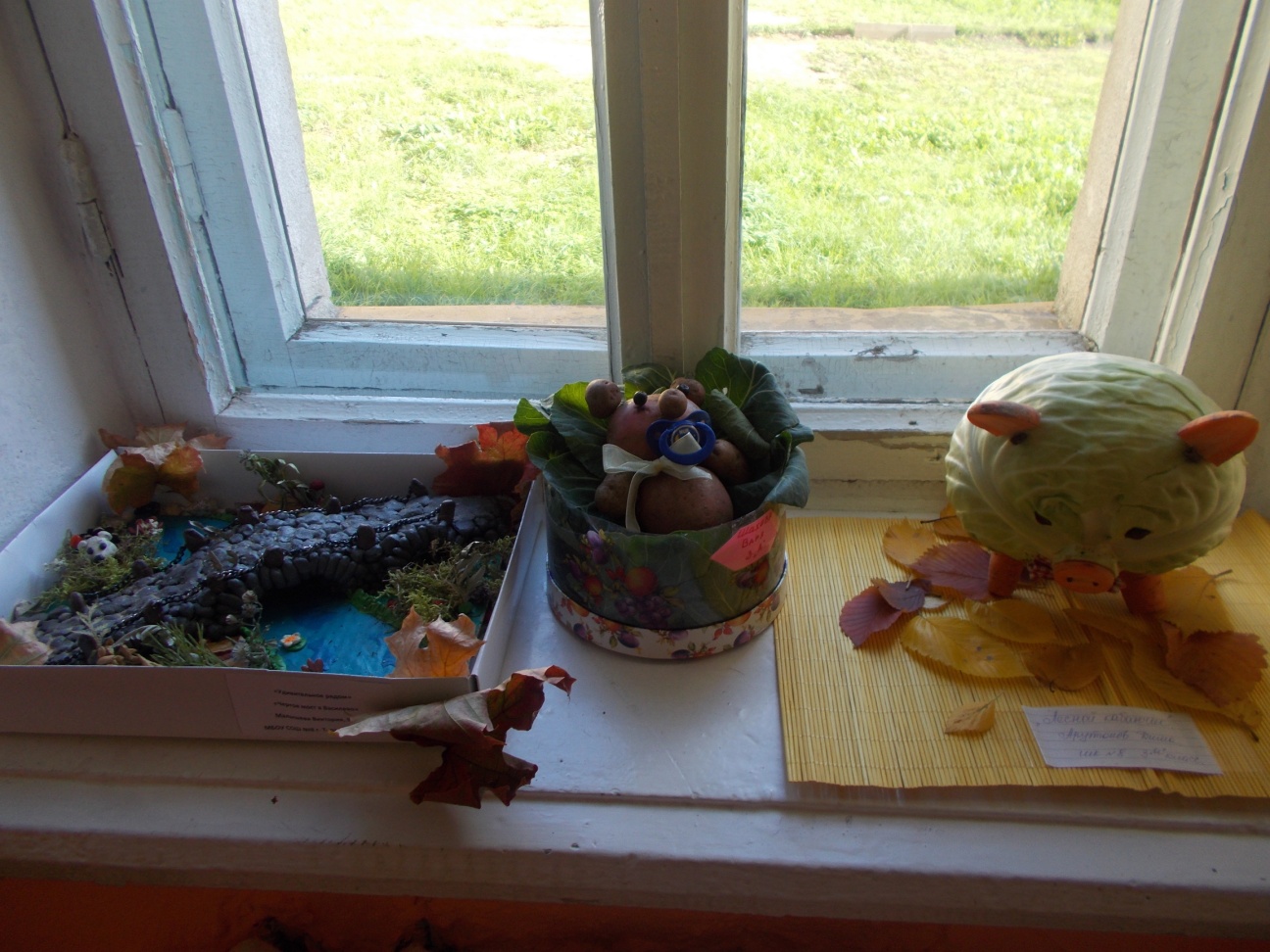 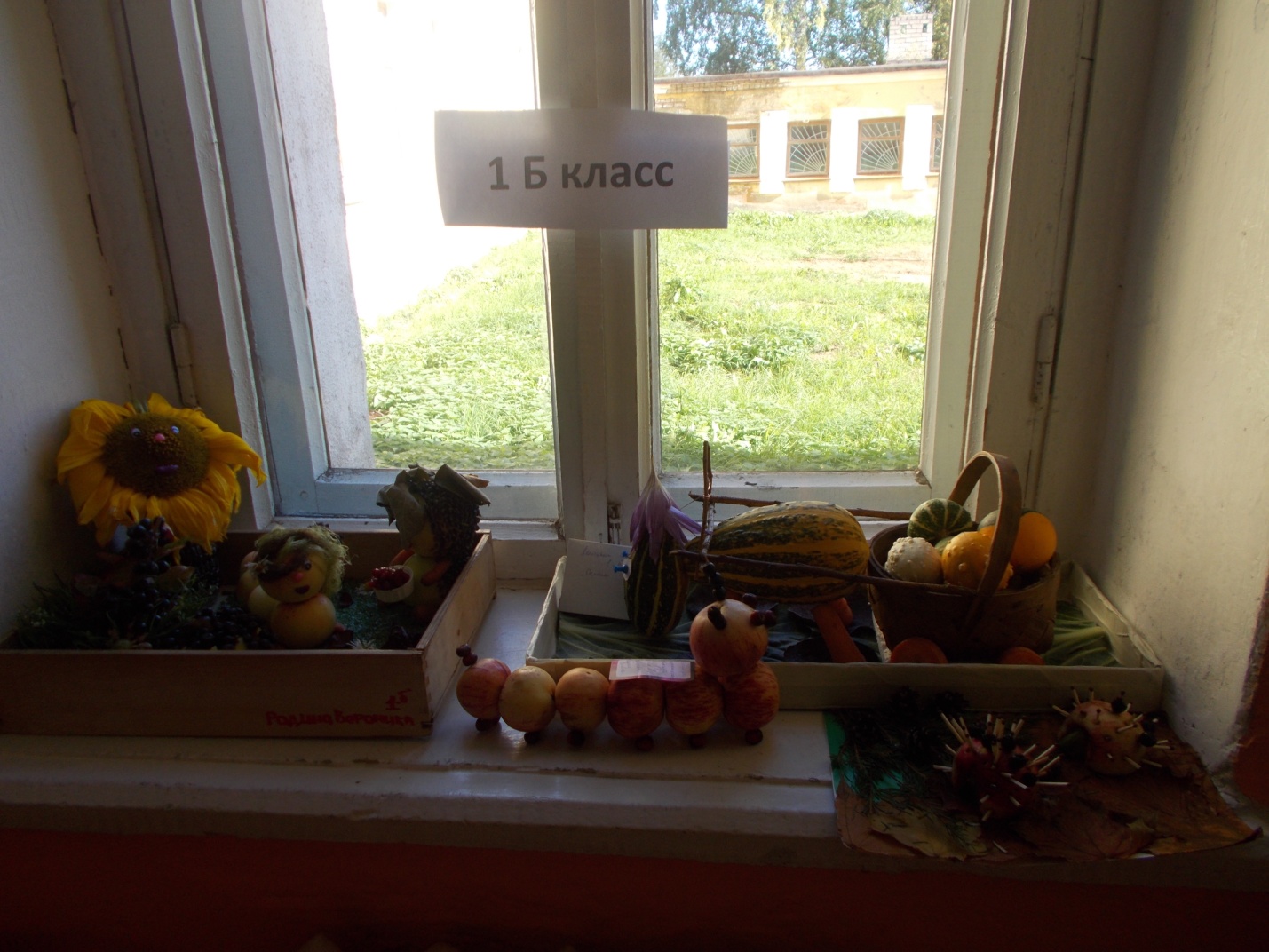 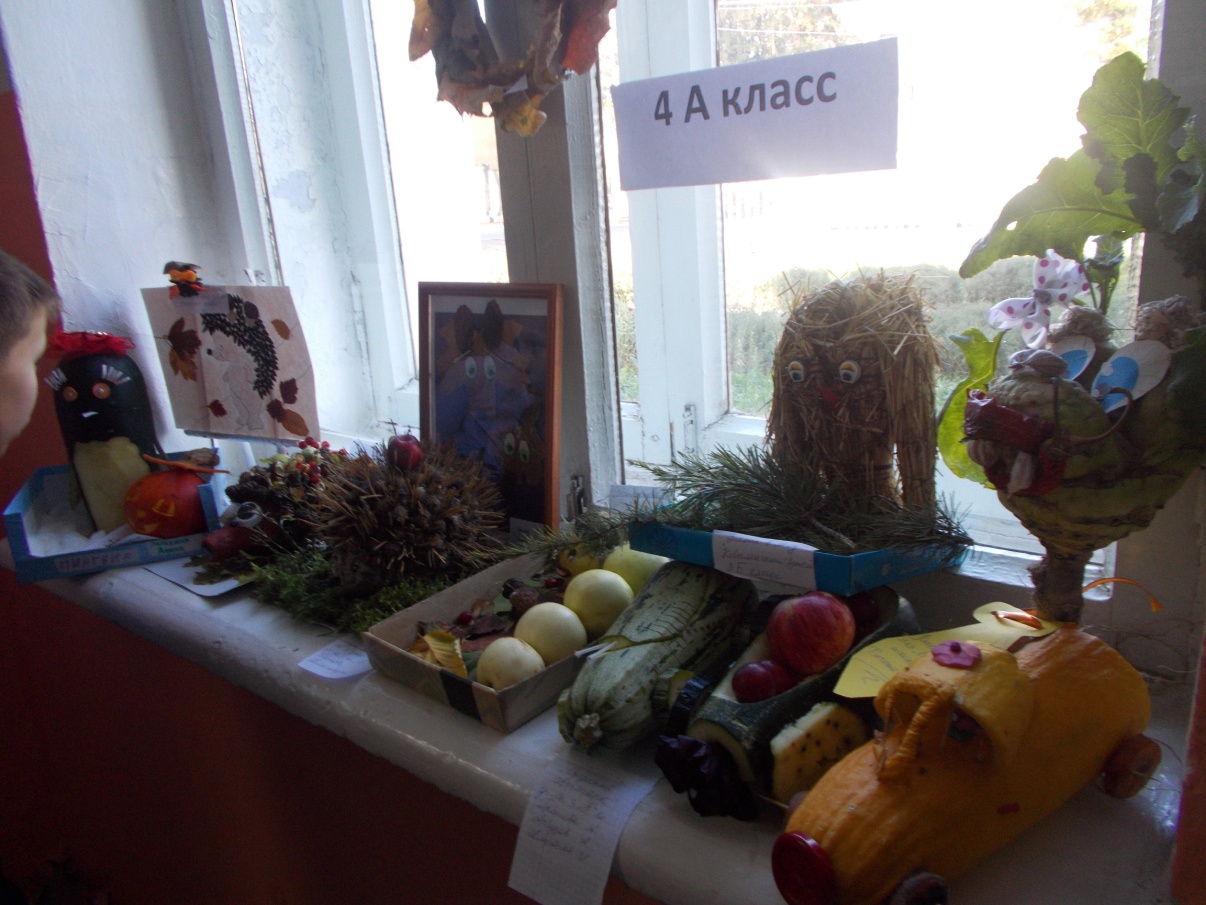 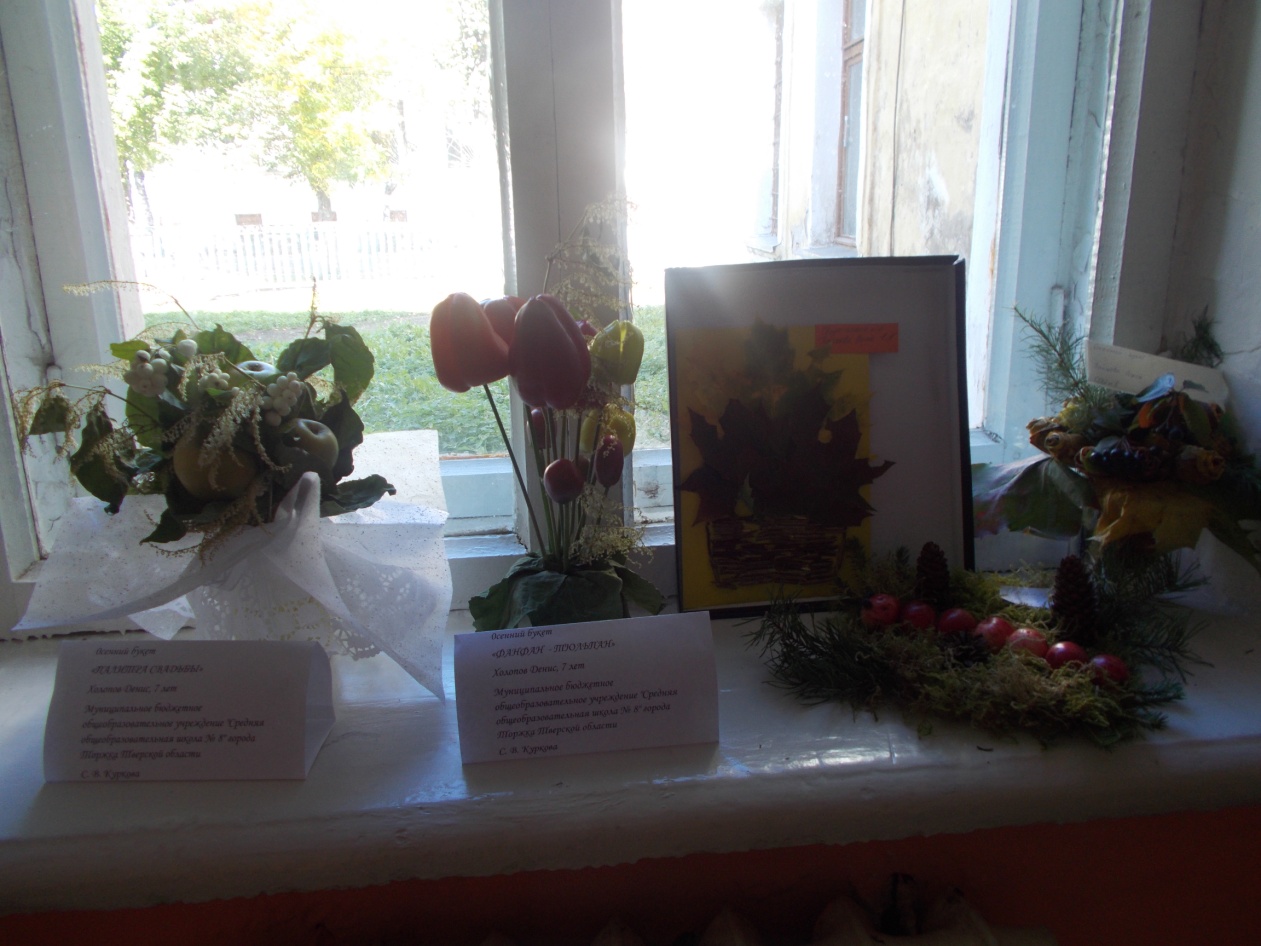 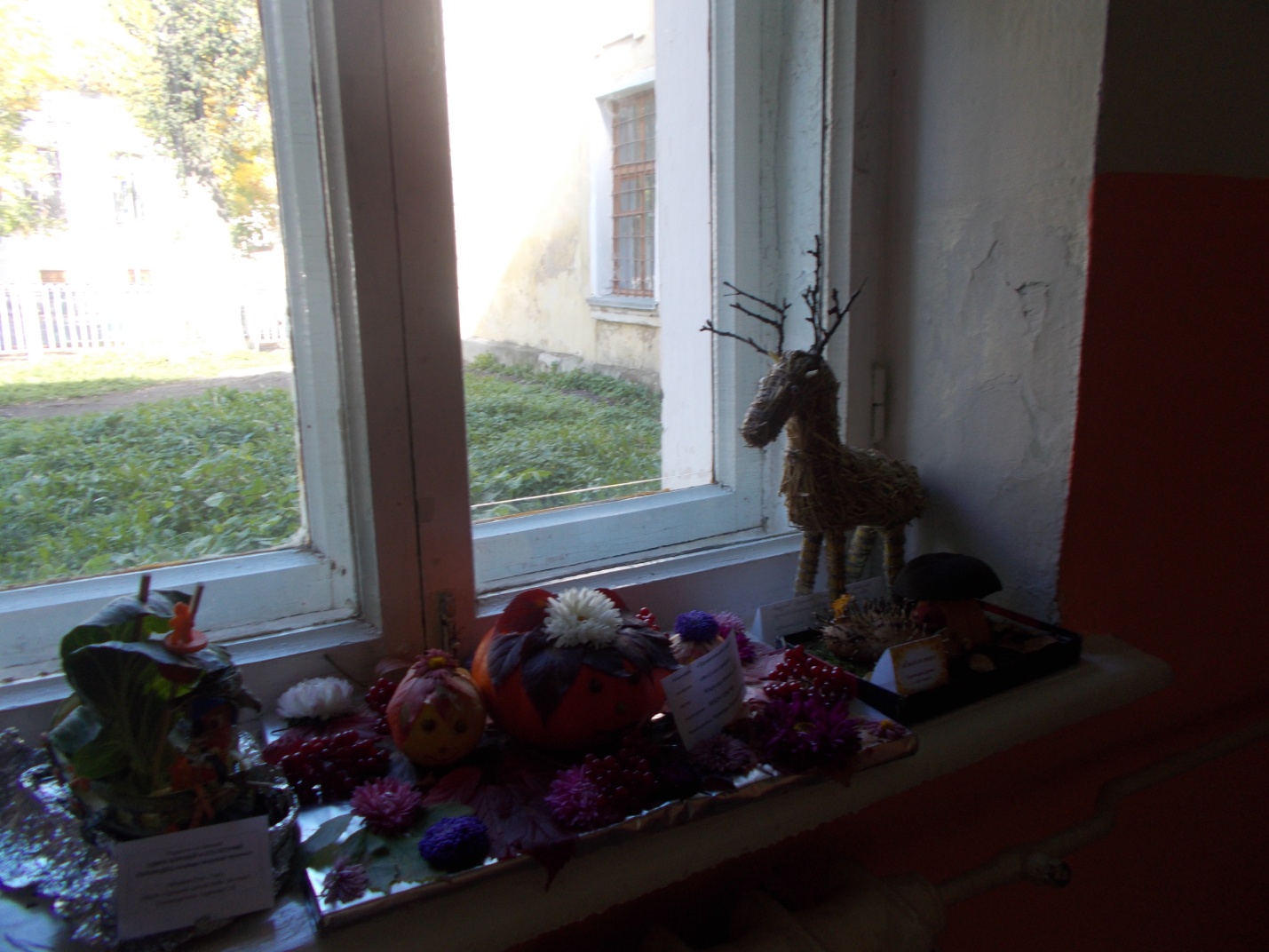 